Dear Sir/Madam,1	At the request of the Chairman of Study Group 17, Security, I have the honour to inform you that this Study Group, which will meet from 8 to 17 April 2015, intends to apply the procedure described in Resolution 1, Section 9, of WTSA (Dubai, 2012) for the approval of the above-mentioned draft new Recommendation.2	The title, summary and location of the draft new ITU-T Recommendation proposed for approval will be found in Annex 1.3	Any ITU Member State, Sector Member, Associate or Academic Institution aware of a patent held by itself or others which may fully or partly cover elements of the draft Recommendation proposed for approval is requested to disclose such information to TSB, in accordance with the Common Patent Policy for ITU-T/ITU-R/ISO/IEC.Available patent information can be accessed on-line via the ITU-T website (www.itu.int/ipr/).4	Having regard to the provisions of Resolution 1, Section 9, I should be grateful if you would inform me by 2400 hours UTC on 27 March 2015 whether your Administration assigns authority to Study Group 17 that this draft new Recommendation should be considered for approval at the Study Group meeting.	Should any Member States be of the opinion that consideration for approval should not proceed, they should advise their reasons for disapproving and indicate the possible changes that would facilitate further consideration and approval of the draft new Recommendation.5	If 70% or more of the replies from Member States support consideration for approval of this draft new Recommendation at the Study Group meeting, one Plenary session will be devoted on 17 April 2015 to apply the approval procedure.I accordingly invite your Administration to send a representative to the meeting. The Administrations of Member States of the Union are invited to supply the name of the head of their delegation. If your Administration wishes to be represented at the meeting by a recognized operating agency, a scientific or industrial organization or another entity dealing with telecommunication matters, the Director should be duly informed, in accordance with Article 19, No. 239, of the ITU Convention.6	The agenda and all relevant information concerning the Study Group 17 meeting will be available from Collective letter 5/17.7	After the meeting, the Director of TSB will notify, in a circular, the decision taken on this Recommendation. This information will also be published in the ITU Operational Bulletin.Yours faithfully,Malcolm Johnson
Director of the Telecommunication
Standardization BureauAnnex:	1ANNEX 1
(to TSB Circular 123)Summary and location of the textDraft new Recommendation ITU-T X.1525 (X.cwss), Common weakness scoring system
COM 17 – R 33SummaryRecommendation ITU-T X.1525 on the common weakness scoring system (CWSS) provides an open framework for communicating the characteristics and impacts of information and communication technologies (ICT) weaknesses during development of software capabilities. The goal of this Recommendation is to enable ICT software developers, managers, testers, security vendors and service suppliers, buyers, application vendors and researchers to speak from a common language of scoring ICT weaknesses that could manifest as vulnerabilities when the software is used.______________Telecommunication Standardization
BureauTelecommunication Standardization
Bureau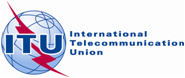 Geneva, 15 October 2014Ref:TSB Circular 123COM 17/MEU-	To Administrations of Member States of the Union-	To Administrations of Member States of the UnionTel:+41 22 730 5866-	To Administrations of Member States of the UnionFax:+41 22 730 5853-	To Administrations of Member States of the UnionE-mail:tsbsg17@itu.intCopy:-	To ITU-T Sector Members;-	To ITU-T Associates;-	To ITU-T Academia;-	To the Chairman and Vice-Chairmen of Study Group 17;-	To the Director of the Telecommunication Development Bureau;-	To the Director of the Radiocommunication BureauSubject:Meeting of Study Group 17 with a view to approving draft new Recommendation ITU-T X.1525 in accordance with the provisions of Resolution 1, Section 9, of WTSA (Dubai, 2012)Geneva, 17 April 2015Meeting of Study Group 17 with a view to approving draft new Recommendation ITU-T X.1525 in accordance with the provisions of Resolution 1, Section 9, of WTSA (Dubai, 2012)Geneva, 17 April 2015